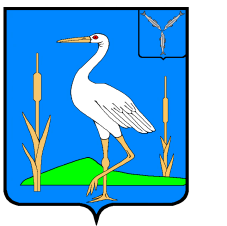 АДМИНИСТРАЦИЯБОЛЬШЕКАРАЙСКОГО МУНИЦИПАЛЬНОГО ОБРАЗОВАНИЯРОМАНОВСКОГО МУНИЦИПАЛЬНОГО РАЙОНА САРАТОВСКОЙ ОБЛАСТИПОСТАНОВЛЕНИЕ№68                                                                   от 09.12.2019 года                                                                                                       с.Большой КарайОб утверждении Положения
«О муниципальном долге и  порядке                                                                          осуществления муниципальных                                                                                  заимствований муниципального образования»                    Руководствуясь Бюджетным кодексом Российской Федерации, Федеральным законом от 6 октября 2003 года N 131-ФЗ "Об общих принципах организации местного самоуправления в Российской Федерации", Решением Совета Большекарайского муниципального образования от 09.12.2019 г. №53«Об утверждении Положения  о бюджетном процессе в  Большекарайском муниципальном образовании  Романовского муниципального района Саратовской области» , в соответствии с Уставом Большекарайского муниципального образования Романовского муниципального района Саратовской области, администрация   Большекарайского муниципального образования  ПОСТАНОВЛЯЕТ:1. Утвердить Положение « О муниципальном долге и  порядке  осуществления муниципальных  заимствований муниципального образования»  согласно Приложению.2. Обнародовать настоящее постановление в установленном порядке.3. Контроль за исполнением настоящего постановления оставляю за собой. Глава Большекарайского                                                                                                          муниципального образования                                             Н.В.Соловьева                                                                                                           Приложение к постановлению                                                                                                   Администрации Большекарайского МО                                                                                                 от 09.12. 2019 года № 68Положение
"О муниципальном долге и порядке осуществления муниципальных заимствований муниципального образования"Общие положения               Настоящее Положение разработано на основании Бюджетного кодекса Российской Федерации, Федерального закона от 6 октября 2003 года N 131-ФЗ "Об общих принципах организации местного самоуправления в Российской Федерации", Федерального  закона от 02.08.2019 №267-ФЗ «О внесении изменений в отдельные законодательные акты Российской Федерации» и определяет понятие, состав муниципального долга Большекарайского муниципального образования Романовского муниципального района Саратовской области, порядок предоставления муниципальных гарантий, а также порядок осуществления муниципальных заимствований. 2. Основные понятия2.1. Под муниципальным долгом понимается совокупность долговых обязательств Большекарайского муниципального образования Романовского муниципального района Саратовской области (далее – муниципального образования), возникших в результате муниципальных заимствований, а также долговые обязательства по муниципальным гарантиям, предоставленным муниципальным образованием.2.2. Под муниципальными заимствованиями понимаются кредиты, привлекаемые в соответствии с Бюджетным кодексом в бюджет муниципального образования от других бюджетов бюджетной системы РФ и от кредитных организаций, по которым возникают муниципальные долговые обязательства;2.3. Муниципальная гарантия - вид долгового обязательства, в силу которого муниципальное образование (гарант) обязано при наступлении предусмотренного в гарантии события (гарантийного случая) уплатить лицу, в пользу которого предоставлена гарантия (бенефициару), по его письменному требованию определённую в обязательстве денежную сумму за счёт средств местного бюджета, в соответствии с условиями даваемого гарантом обязательства отвечать за исполнение третьим лицом (принципалом) его обязательств перед бенефициаром.2.4. Предельный объём муниципального долга - устанавливаемый решением Совета муниципального образования (далее - Совет) о местном бюджете на очередной финансовый год и каждый год планового периода объем муниципального долга, который не может быть превышен при исполнении бюджета.     	2.5. Муниципальная долговая книга - реестр долговых обязательств администрации муниципального образования , в который вносятся сведения об объеме долговых обязательств по видам этих обязательств, о датах их возникновения и исполнения полностью или частично, формах обеспечения обязательств, а также другая информация, позволяющая представлять, получать, составлять отчетность, обрабатывать информацию о состоянии долга.3. Виды и объем муниципального долга3.1. Долговые обязательства муниципального образования могут существовать в виде обязательств по:- муниципальным ценным бумагам;- бюджетным кредитам, привлечённым в местный бюджет от других бюджетов бюджетной системы Российской Федерации;- кредитам, полученным муниципальным образованием;- муниципальным гарантиям.Долговые обязательства муниципального образования не могут существовать в иных видах, за исключением предусмотренных настоящим пунктом.3.2. В объём муниципального долга включаются:- номинальная сумма долга по муниципальным ценным бумагам;- объем основного долга по бюджетным кредитам, привлечённым в бюджет муниципального образования;- объем основного долга по кредитам, полученным муниципальным образованием;- объем обязательств по муниципальным гарантиям;- объем иных непогашенных долговых обязательств муниципального образования.3.3. Долговые обязательства муниципального образования могут быть краткосрочными (менее одного года), среднесрочными (от одного года до пяти лет) и долгосрочными (от пяти до десяти лет включительно).3.4. Долговые обязательства муниципального образования полностью и без условий обеспечиваются всем находящимся в собственности муниципального образования имуществом, составляющим муниципальную казну, и исполняются за счёт местного бюджета.3.5. Муниципальное образование не несет ответственности по долговым обязательствам Российской Федерации, Саратовской области, бюджета района и иных муниципальных образований, если указанные обязательства не были им гарантированы.4. Осуществление внутренних муниципальных заимствований 4.1. Муниципальные внутренние заимствования осуществляются в целях финансирования дефицита местного бюджета, а также для погашения долговых обязательств.4.2. Право осуществления муниципальных внутренних заимствований от имени муниципального образования принадлежит администрации муниципального образования.4.3. Муниципальные заимствования осуществляются в валюте Российской Федерации.4.4. Осуществление муниципальных заимствований допускается в случае утверждения решением Совета о местном бюджете на текущий финансовый год и каждый год планового периода следующих параметров с учётом ограничений, установленных Бюджетным кодексом РФ:- размера дефицита местного бюджета;- предельного объёма муниципального долга;- верхнего предела муниципального долга по состоянию на 1 января года, следующего за очередным финансовым годом и каждым годом планового периода;- предельного объёма расходов на обслуживание муниципального долга.    	 4.5. Муниципальные заимствования осуществляются на основании программы муниципальных заимствований , представляющей собой перечень всех внутренних заимствований муниципального образования на очередной финансовой год с указанием объема привлечения и объема средств, направляемых на погашение основной суммы долга, по каждому виду заимствований, в том числе муниципальных гарантий. Проведение реструктуризации муниципального  долга не отражается в программе муниципальных заимствований.4.6. В программу муниципальных заимствований в обязательном порядке включаются соглашения о займах, заключенные в предыдущие годы, если такие соглашения не утратили силу в установленном порядке.          4.7. Программа муниципальных заимствований представляется Главой муниципального образования в виде приложения к проекту решения о бюджете муниципального образования  на очередной финансовый год.        4.8. Поступления в бюджет средств от заимствований и других долговых обязательств отражаются в бюджете как источники финансирования дефицита бюджета.        4.9. Все расходы на обслуживание муниципальных долговых обязательств отражаются в бюджете как расходы на обслуживание муниципального  долга.        4.10. Погашение основной суммы муниципального  долга, возникающего из муниципальных заимствований, учитывается в источниках финансирования дефицита бюджета муниципального образования путем уменьшения объема источников.5. Предоставление муниципальных гарантий5.1. Гарантом от имени муниципального образования выступает администрация муниципального образования.5.2. Предоставление муниципальных гарантий осуществляется в соответствии с Порядком предоставления муниципальных гарантии муниципального образования (Приложение №1).6. Обслуживание и учет муниципального долга6.1. Под обслуживанием муниципального долга понимаются операции по выплате доходов по муниципальным долговым обязательствам в виде процентов по ним и (или) дисконта, осуществляемые за счёт средств местного бюджета.6.2. Муниципальный долг учитывается в муниципальной долговой книге муниципального образования в соответствии с Порядком ведения муниципальной долговой книги. (Приложение №2), представляющей собой реестр всех долговых обязательств, включаемых в состав муниципального долга и оформленных в соответствии с действующим законодательством Российской Федерации и настоящим Положением.6.3.Ведение муниципальной долговой книги осуществляет финансовое управление администрации муниципального района. 6.4. Информация о долговых обязательствах муниципального образования, отражённых в муниципальной долговой книге, подлежит передаче в финансовый орган вышестоящего уровня бюджета.Финансовое управление администрации муниципального района несёт ответственность за достоверность переданных данных о муниципальных долговых обязательствах.7. Полномочия органов местного самоуправления по управлению муниципальным долгом7.1. Совет муниципального образования:а) принимает нормативные правовые акты по вопросам, связанным с муниципальным долгом;б) осуществляет контроль за соблюдением требований Бюджетного кодекса РФ к уровню и составу муниципального долга.7.2. Администрация муниципального образования:а) осуществляет управление муниципальным долгом;б) в лице главы муниципального образования подписывает кредитные договоры от имени муниципального образования;в) в лице главы муниципального образования выдает гарантии от имени муниципального образования.7.3. Контрольно-счетная комиссия муниципального образования:а) осуществляет контроль за управлением и обслуживанием муниципального долга, законностью, рациональностью и эффективностью использования кредитов и займов, получаемых администрацией; эффективностью размещения финансовых ресурсов, выдаваемых на возвратной основе; предоставлением муниципальных кредитов.7.4.Финансовое управление администрации муниципального района:а) осуществляет обслуживание муниципального долга;б) ведет муниципальную долговую книгу.                                                                                                       Приложение №1 к Положению"О муниципальном долге и  порядке  осуществления муниципальных  заимствований муниципального образования" утв. постановлением Администрации                                                                                                          Большекарайского МО   от 09.12. 2019 года № 68 Порядок предоставления муниципальных гарантий муниципального образования1. Настоящий Порядок устанавливает требования к предоставлению муниципальных гарантий Большекарайского муниципального образования Романовского муниципального района Саратовской области (далее Большекарайское муниципальное  образование) (далее также – гарантии) в целях обеспечения равного доступа индивидуальных предпринимателей, юридических лиц к получению гарантий, надлежащего исполнения обязательств индивидуальных предпринимателей, юридических лиц перед бенефициарами для реализации инвестиционных проектов. Настоящий Порядок направлен на повышение эффективности предоставления гарантий за счет применения формализованного конкурсного отбора наиболее перспективных предложений о предоставлении гарантий, а также снижение рисков невыполнения получателем гарантий своих обязательств, приводящих к увеличению расходов бюджета Большекарайского муниципального образования. 2. Муниципальная гарантия – вид долгового обязательства , в силу которого Большекарайское  муниципальное образование (гарант) обязан при наступлении предусмотренного в гарантии события (гарантийного случая) уплатить лицу, в пользу которого предоставлена гарантия (бенефициару), по его письменному требованию определенную в обязательстве денежную сумму за счет средств бюджета Большекарайского муниципального образования в соответствии с условиями даваемого гарантом обязательства отвечать за исполнение третьим лицом (принципалом) его обязательств перед бенефициаром. 3.Гарантии предоставляются администрацией Большекарайского муниципального образования в пределах сумм, предусмотренных решением о бюджете муниципального образования, договором о предоставлении гарантии, в соответствии с Бюджетным кодексом Российской Федерации и настоящим Порядком. 4. Получателями гарантий являются организации, индивидуальные предприниматели, зарегистрированные в установленном порядке на территории муниципального образования и осуществляющие деятельность на территории муниципального образования (далее – принципалы). 5. Получателями гарантий не могут быть: 5.1. принципалы , в отношении которых в установленном порядке принято решение о реорганизации или ликвидации; 5.2. принципалы, в отношении которых возбуждена процедура банкротства;            5.3. принципалы, на имущество которых обращено взыскание в порядке, установленном действующим законодательством; 5.4. принципалы, имеющие просроченную задолженность по уплате налогов и сборов в бюджеты всех уровней бюджетной системы Российской Федерации; 5.5. принципалы, имеющие просроченную задолженность по ранее предоставленным на возвратной основе бюджетным средствам; 5.6. принципалы, имеющие неурегулированные обязательства по гарантиям, ранее им предоставленным муниципальным образованием; 5.7. принципалы, не имеющие иного (кроме гарантии) обеспечения исполнения обязательств принципала по кредитному договору. При этом общая сумма обеспечения исполнения обязательств принципала по кредитному договору, включая гарантию, должна составлять не менее 100 процентов суммы кредита (основного долга). 6. Гарантии предоставляются принципалам для выполнения социально значимых для муниципального образования задач. Для целей настоящего Порядка социально значимой для муниципального образования признается задача, содержащая обоснование целесообразности объемов и сроков осуществления вложений , необходимых для осуществления инвестиционной, инновационной и основной производственной деятельности, стабилизации финансового состояния принципалов, в целях сохранения рабочих мест, улучшения экологической ситуации в муниципальном образовании, приобретения для организаций сельского хозяйства минеральных удобрений, горюче-смазочных материалов и других материально-технических ресурсов на проведение комплекса полевых работ, для решения иных задач социального характера. 7. Гарантии по инвестиционным проектам предоставляются в порядке, установленном положением о муниципальной поддержке инвестиционной деятельности в муниципальном образовании. 8. Государственные гарантии предоставляются в обеспечение исполнения обязательств принципала по возврату суммы кредита (основного долга) в части , составляющей до 50 процентов фактически предоставленной принципалу суммы кредита (основного долга), привлекаемого принципалом в российских банках на срок от 6 месяцев до 3 лет в валюте Российской Федерации (в том числе в рамках возобновляемых кредитных линий). При предоставлении государственных гарантий предоставляется обеспечение регрессных требований гаранта к принципалу в размере 100 процентов от суммы гарантии. 9. Гарантиями не обеспечивается исполнение иных обязательств принципала по кредитному договору, в том числе по уплате процентов за пользование кредитом, иных процентов, комиссий, неустойки (штрафов и пеней), а также ответственность принципала за неисполнение или ненадлежащее исполнение своих обязательств по кредитному договору и причинение убытков. 10. Гарантии предоставляются по кредитам банков, имеющих генеральную лицензию Центрального банка Российской Федерации на осуществление банковских операций. 11. Для получения гарантии принципалы, желающие получить гарантию, направляют в уполномоченный администрацией муниципального образования орган (далее – уполномоченный орган) документы согласно перечню, установленному администрацией наименование муниципального образования. 12. Уполномоченный орган в течение пяти рабочих дней со дня поступления документов, указанных в пункте 11 настоящего Порядка, осуществляет проверку соответствия пакета представленных документов установленному перечню. В случае, если представленный пакет документов не соответствует установленному перечню, то он возвращается принципалу в течение двух рабочих дней после дня завершения проверки уполномоченным органом представленного пакета документов. 13.Финансовое управление администрации муниципального района в установленном им порядке осуществляет анализ финансового состояния принципала в целях предоставления гарантии. 14. Поступившие документы и результаты анализа финансового состояния принципала направляются в Совет муниципального образования для рассмотрения вопросов использования финансово-кредитных ресурсов, реализации финансовой и инвестиционной политики и подготовки соответствующих предложений (далее – совещательный орган), для установления социальной значимости предлагаемой к выполнению задачи и предварительной оценки целесообразности предоставления гарантии. 15. На основании подготовленной совещательным органом предварительной оценки целесообразности предоставления гарантии уполномоченный орган готовит проект распоряжения администрацией муниципального образования о предоставлении гарантии принципалу с указанием суммы, целей и условий ее предоставления или об отказе в ее предоставлении. 16. Порядок исполнения, случаи прекращения действия гарантии, а также порядок и сроки возмещения принципалом гаранту в порядке регресса сумм, уплаченных гарантом во исполнение (частичное исполнение) обязательств по гарантии, определяются договором о предоставлении гарантии с учетом условий, установленных Бюджетным кодексом Российской Федерации. 17. Предусмотренное гарантией обязательство гаранта перед бенефициаром ограничивается уплатой суммы не исполненных на момент предъявления требования бенефициара обязательств принципала, обеспеченных гарантией, но не более суммы, на которую выдана гарантия. При невыполнении принципалом (его поручителем, гарантом) своих обязательств по возмещению сумм, уплаченных гарантом бенефициару по гарантии (регресс), предусмотренных договором о предоставлении гарантии, администрация муниципального образования принимает меры по принудительному взысканию с принципала (его поручителя, гаранта) просроченной задолженности, в том числе по обращению взыскания на предмет залога.                                                                                                          Приложение №2 к Положению"О муниципальном долге и  порядке  осуществления муниципальных  заимствований муниципального образования" утв. постановлением Администрации                                                                                                          Большекарайского МО   от 09.12. 2019 года № 68Порядок ведения муниципальной долговой книги Большекарайского муниципального образования Романовского муниципального района Саратовской области1. Общие положения1.1. Настоящий Порядок разработан в соответствии со статьями 120 и 121 Бюджетного кодекса Российской Федерации с целью определения процедуры ведения муниципальной долговой книги Большекарайского муниципального образования Романовского муниципального района Саратовской области (далее - долговая книга), обеспечения контроля за полнотой учета, своевременностью обслуживания и исполнения долговых обязательств и устанавливает объем информации , порядок ее внесения в долговую книгу, а также порядок регистрации долговых обязательств и порядок хранения Долговой книги.1.2. Ведение Долговой книги осуществляется финансовым управлением администрации муниципального района (далее – финансовым органом) в соответствии с требованиями статьи 121 Бюджетного кодекса Российской Федерации и настоящим Положением. 1.3. Долговая книга представляет собой информацию о муниципальных долговых обязательствах в виде электронных файлов.1.4. Ежемесячно по состоянию на первое число месяца данные Долговой книги выводятся на бумажный носитель в разрезе видов долговых обязательств по форме разделов согласно приложению к настоящему Порядку. Данные Долговой книги на бумажном носителе подписываются главой муниципального образования и начальником финансового управления администрации муниципального района. 1.5.При возникновении долгового обязательства информация переносится на бумажный носитель на дату внесения в долговую книгу с соблюдением установленной процедуры. В случае отсутствия долговых обязательств долговая книга не распечатывается. 1.6. В долговой книге в том числе учитывается информация о просроченной задолженности по исполнению долговых обязательств.2. Состав информации, вносимой в Долговую книгу2.1. Информация о долговых обязательствах муниципального образования, иная информация, характеризующая долговые обязательства муниципального образования, отражается в Долговой книге по форме разделов согласно приложению к настоящему Порядку, а именно:2.1.1. по кредитам, полученным муниципального образования от кредитных организаций, отражается информация по форме раздела 1;2.1.2. по муниципальным ценным бумагам муниципального образования отражается информация по форме раздела 2;2.1.3. по бюджетным кредитам, привлеченным в бюджет муниципального образования от других бюджетов бюджетной системы Российской Федерации, отражается информация по форме раздела 3;2.1.4. по муниципальным гарантиям муниципального образования отражается информация по форме раздела 4.2.2. В объем муниципального долга муниципального образования, подлежащего отражению в Долговой книге, включается объем муниципальных долговых обязательств муниципального образования в соответствии со статьей 100 Бюджетного кодекса Российской Федерации.2.3. В Долговой книге, в том числе, учитывается информация о просроченной задолженности по исполнению долговых обязательств муниципального образования.3. Порядок и сроки внесения информации в Долговую книгу3.1. Информация о долговых обязательствах муниципального образования вносится в Долговую книгу в срок, не превышающий пяти рабочих дней с момента возникновения соответствующего обязательства, на основании:- нормативных правовых актов;         - заключенных муниципальных контрактов, договоров, соглашений, дополнительных соглашений;           - иных предусмотренных законодательством документов, на основании  которых возникают долговые обязательства.3.2. Сведения об изменении объемов долговых обязательств муниципального образования (привлечение, погашение, увеличение, уменьшение, прекращение долговых обязательств муниципального образования, в том числе в связи со списанием) отражаются в Долговой книге на основании оригиналов или копий платежных документов, выписок по счетам, актов сверки задолженности и других подтверждающих документов.4. Предоставление информации и отчетности о состоянии и изменении муниципального долга 4.1. Информация о долговых обязательствах муниципального образования, отраженных в Долговой книге, подлежит передаче финансовому управлению администрации муниципального района (далее – финансовое управление). Объем, порядок и сроки её передачи устанавливаются финансовым управлением. 4.2. Кредиторы муниципального образования и кредиторы получателей муниципальных гарантий муниципального образования имеют право получить выписку из Долговой книги - документ, подтверждающий регистрацию долгового обязательства. Выписка из Долговой книги предоставляется на основании письменного запроса за подписью уполномоченного лица кредитора, если иной порядок не предусмотрен муниципальным контрактом, договором, иными предусмотренными законодательством документами, на основании которых возникают долговые обязательства.4.3. Иным юридическим лицам сведения, содержащиеся в Долговой книге, предоставляются на основании мотивированного письменного запроса по письменному указанию главы муниципального образования.4.4. На основании данных Долговой книги формируется информация о муниципальном долге муниципального образования, размещаемая на сайте муниципального образования ежемесячно по состоянию на первое число месяца.Раздел 1. Обязательства по кредитам, полученным Большекарайским муниципальным образованием Романовского муниципального района Саратовской областиот кредитных организаций, иностранных банков и международных финансовых организаций______________________________*Указывается объем привлечения, погашения, списания основной суммы долга по кредиту, полученному Большекарайским муниципальным образованиемГлава муниципального образования                                                                                                              Начальник финансового управления                                                                                                                          Раздел 2. Обязательства по государственным ценным бумагам Большекарайским муниципальным образованием Романовского муниципального района Саратовской области______________________________1)В соответствии с решением об эмиссии выпуска муниципальных ценных бумаг Большекарайского муниципального образования (дополнительного выпуска).2)Указывается объем размещения, погашения, списания долга по муниципальным ценным бумагам Большекарайского муниципального образования по номинальной стоимости.Глава муниципального образования                                                                                                              Начальник финансового управления           Раздел 3. Обязательства по бюджетным кредитам, привлеченным от других бюджетов бюджетной системы       Российской Федерации______________________________*Указывается объем привлечения, погашения, увеличения, уменьшения, прекращения, в том числе в связи со списанием, обязательств по бюджетному кредиту.Глава муниципального образования                                                                                                              Начальник финансового управленияРаздел 4. Обязательства по государственным гарантиям Большекарайским муниципальным образованием Романовского муниципального района Саратовской области______________________________1)Указывается дата и номер договора (иного документа), на основании которого возникает обязательство, обеспеченное гарантией Большекарайского муниципального образования  2) Указывается объем увеличения, уменьшения, прекращения, в том числе в связи со списанием, обязательств по гарантии Большекарайского муниципального образованияГлава муниципального образования                                                                                                              Начальник финансового управления           Наименование заемщикаНаименование кредитораНомер и дата контракта (дополнительного соглашения)Дата возникновения обязательстваОбъем обязательства, рублейПроцентная ставка по кредитуДата погашения обязательстваДата исполнения обязательства полностью или частичноФактическая сумма привлечения кредита, рублейФорма обеспечения обязательстваОстаток задолженности по кредиту на 01.00.20__, руб.Изменение задолженности по кредиту на 01.09.20__ г., руб.Остаток задолженности по кредиту на 01.10.2019г, руб.12345678910111213Итогов т. ч. просроченная задолженностьНаименование эмитента и генерального агента (агента)Наименование регистратора илидепозитария, организатора торговли на рынке ценных бумагНаименование, дата и номер правового акта, которым утверждено решение об эмиссии выпуска ценных бумаг(дополнительного выпуска)Дата государственной регистрации условий эмиссии (изменений в условия эмиссии), вид, форма, количество, номинальная стоимость одной ценной бумагиРегистрационный номер условий эмиссииДата возникновения обязательства (дата начала размещения ценных бумаг)Объявленный объем выпуска ценныхбумаг по номинальной стоимости,рублей1)Процентная ставка купонного дохода,даты выплаты купонного доходаКупонный доход в расчетена одну облигацию, рублейФорма обеспечения обязательстваСрок погашения обязательстваДата исполнения обязательстваполностью или частичноРазмещенный объем выпуска(дополнительного выпуска) ценных бумаг по номинальной стоимости, рублейГосударственный регистрационныйномер выпускаОстаток задолженности по ценным бумагам на 01.09.2019, рублейИзменение задолженности по ценным бумагам за  сентябрь  2019 г, рублейОстаток задолженности по ценнымбумагам на 01.10.2019г, рублей1234767891011121314151617Итогов т. ч. просроченная задолженностьНомер и дата договора/ соглашения (дополнительного договора/ соглашения)Дата возникновения обязательстваБюджет, из которого предоставлен бюджетный кредитПроцентная ставка по бюджетному кредитуДата(период)погашения бюджетного кредитаОбъем обязательства, рублейФорма обеспечения обязательстваДата исполнения обязательства полностью или частичноОстаток задолженности по бюджетному кредиту на 01.09.20__, руб.Изменение задолженности по бюджетному кредиту на 01.09.20__ г., руб.Остаток задолженности по бюджетному кредиту на 01.10.20__, руб.1234567891011Итогов т. ч. просроченная задолженностьНаименование принципалаНаименование бенефициара, обязательство, в обеспечение которого предоставлена гарантия1)Дата и номер договора о предоставлении гарантии, направление (цель)гарантированияОбъем обязательства по гарантии, рублейДата возникновения обязательств (дата или момент вступления гарантии в силу)Дата исполнения обязательства, в обеспечение которого предоставлена гарантияССрок действия гарантииСрок предъявления требованийпо гарантииССрок исполнения гарантииДата; сумма исполнения обязательства полностью или частично, рублейФорма обеспечения обязательстваОстаток обязательств по гарантии на 01.09.20__ г., руб.Изменение обязательств по гарантии на 01.09. 20__ г., руб.Остаток обязательств по гарантии на 01.10.20__, руб.1234567891011121314Итогов т. ч. просроченная задолженность